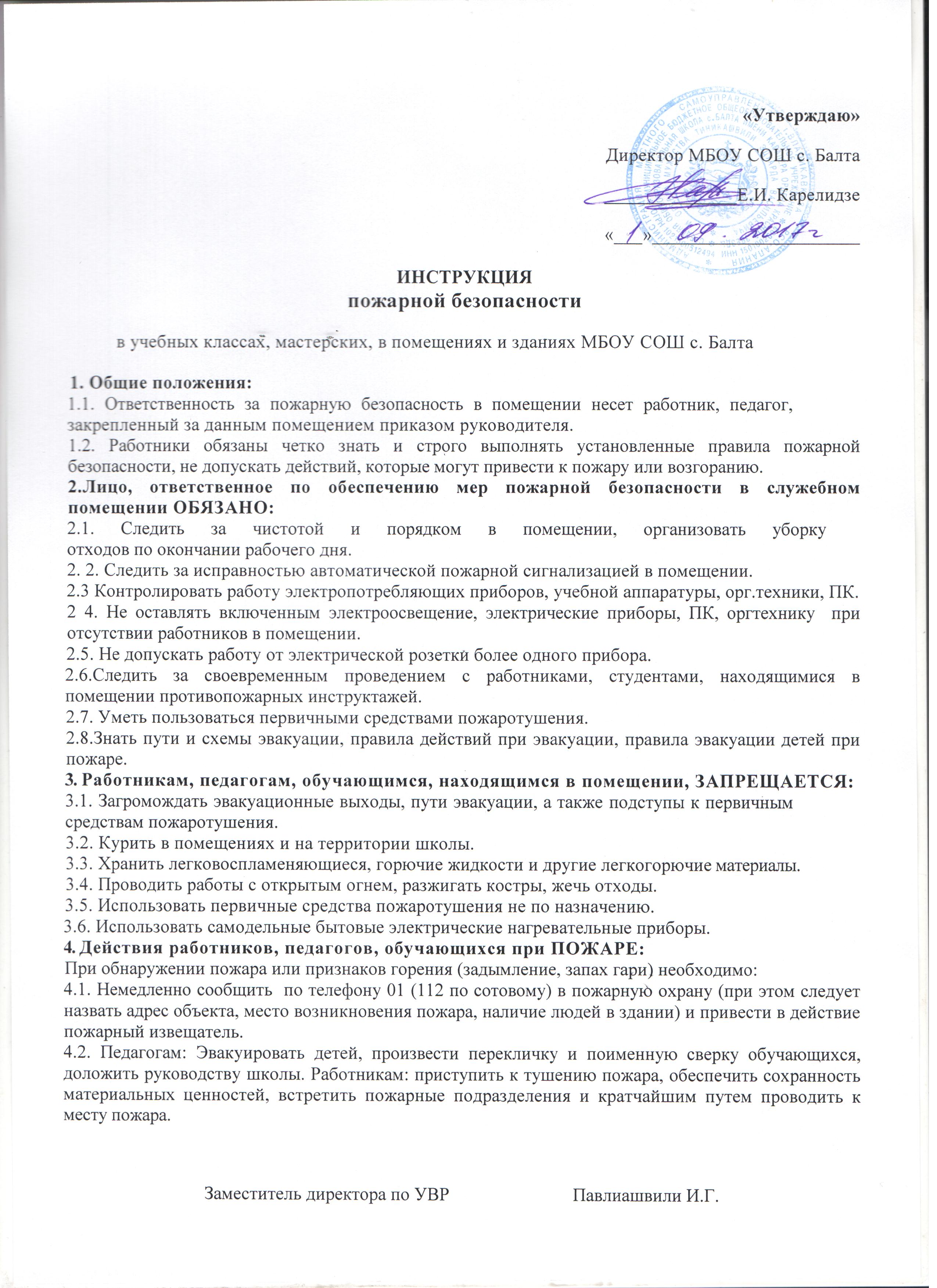 «Утверждаю»Директор МБОУ СОШ с. Балта______________Е.И. Карелидзе«___»______________________ИНСТРУКЦИЯпожарной безопасности	в учебных классах, мастерских, в помещениях и зданиях МБОУ СОШ с. Балта 1. Общие положения:1.1. Ответственность за пожарную безопасность в помещении несет работник, педагог, закрепленный за данным помещением приказом руководителя.1.2. Работники обязаны четко знать и строго выполнять установленные правила пожарной безопасности, не допускать действий, которые могут привести к пожару или возгоранию.2.Лицо, ответственное по обеспечению мер пожарной безопасности в служебном помещении ОБЯЗАНО:2.1. Следить за чистотой и порядком в помещении, организовать уборку 
отходов по окончании рабочего дня.2. 2. Следить за исправностью автоматической пожарной сигнализацией в помещении.2.3 Контролировать работу электропотребляющих приборов, учебной аппаратуры, орг.техники, ПК.2 4. Не оставлять включенным электроосвещение, электрические приборы, ПК, оргтехнику  при отсутствии работников в помещении.2.5. Не допускать работу от электрической розетки более одного прибора.2.6.Следить за своевременным проведением с работниками, студентами, находящимися в помещении противопожарных инструктажей.2.7. Уметь пользоваться первичными средствами пожаротушения.2.8.Знать пути и схемы эвакуации, правила действий при эвакуации, правила эвакуации детей при пожаре.3. Работникам, педагогам, обучающимся, находящимся в помещении, ЗАПРЕЩАЕТСЯ:3.1. Загромождать эвакуационные выходы, пути эвакуации, а также подступы к первичным средствам пожаротушения.3.2. Курить в помещениях и на территории школы.3.3. Хранить легковоспламеняющиеся, горючие жидкости и другие легкогорючие материалы.3.4. Проводить работы с открытым огнем, разжигать костры, жечь отходы.3.5. Использовать первичные средства пожаротушения не по назначению.3.6. Использовать самодельные бытовые электрические нагревательные приборы.4. Действия работников, педагогов, обучающихся при ПОЖАРЕ:При обнаружении пожара или признаков горения (задымление, запах гари) необходимо:4.1. Немедленно сообщить  по телефону 01 (112 по сотовому) в пожарную охрану (при этом следует назвать адрес объекта, место возникновения пожара, наличие людей в здании) и привести в действие пожарный извещатель.4.2. Педагогам: Эвакуировать детей, произвести перекличку и поименную сверку обучающихся, доложить руководству школы. Работникам: приступить к тушению пожара, обеспечить сохранность материальных ценностей, встретить пожарные подразделения и кратчайшим путем проводить к месту пожара.Заместитель директора по УВР                           Павлиашвили И.Г.